MOSS STITCHCast on an uneven number of stitches. An uneven number makes this pattern symmetrical. Both sides are right sides. Follow this pattern: Row 1 and 4: K1, *P1, K1; repeat from * to end of row. Row 2 and 3: P1, *K1, P1; repeat from * to end of row. Repeat rows 1 - 4 to create the pattern.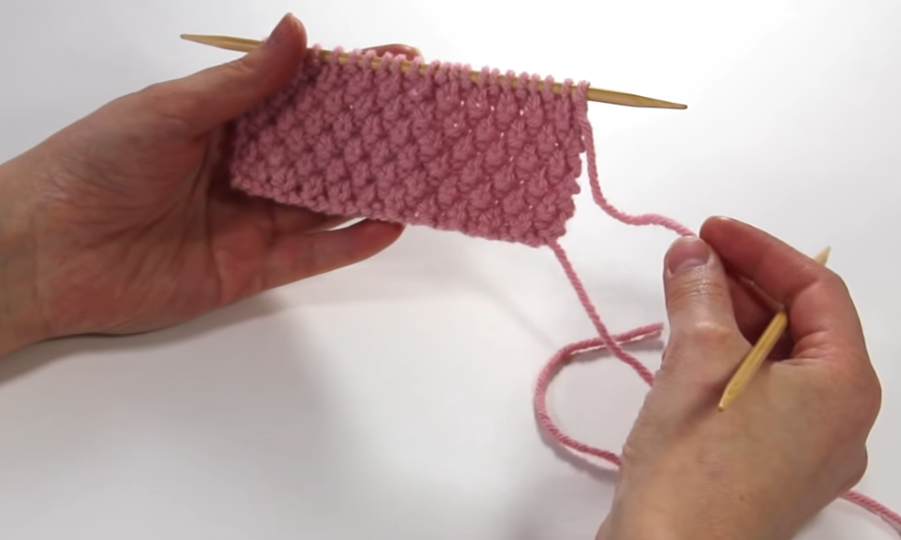 